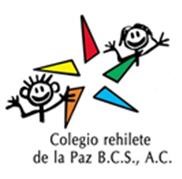 DÍACAMPOFORMATIVOAPRENDIZAJE ESPERADOACTIVIDADMATERIALESLUNESExploración y Conocimiento del Mundo.Comenta como participa en conmemoraciones cívicas y tradicionales. Video educativo sobre descubrimiento de América. https://www.youtube.com/watch?v=1Vgp46FTIAcCharla breve sobre el descubrimiento de América. Realiza creativamente tus tres carabelas. Recorta a la mitad tus platos de cartón, pinta de color café y decora creativamente a tu gusto. Ponle el nombre que corresponde a cada carabela.(Tomate una foto con tus tres carabelas y envía la evidencia a tu miss).2 platos de cartón Pintura caféPegamento Material para decorar las carabelas.MARTESPensamientoMatemático.Ubica objetos y lugares cuya ubicación desconoce, a través de la interpretación de relaciones espaciales y puntos de referencia.Identifica la longitud de varios objetos a través de comparaciones directa o mediante el uso de un intermediario. Repasa con el dedo índice el camino y después trázalo con pintura. Página 32 libro cuenta cuentas. Rodea con rojo el objeto grande y marca con una palomita los objetos pequeños.  Página 33 libro cuenta cuentas. En una hoja de papel dibuja un objeto “Grande” y uno “Pequeño”. Cometa sobre los objetos que dibujaste. Libro cuenta cuentas. Pintura.Colores.Hojas blancas.MÍERCOLESLenguaje yComunicaciónPractica trazos que lo preparan para la lectura.Menciona características de objetos y personas que conoce y observa. En un rotafolio o pedazo de papel grande, traza la vocal “a” cursiva, pégala en la pared y trázala con pintura. Después decórala creativamente con el material que prefieras. Repasa con tu dedo índice la letra “a” grande y remarca los trazos. Página 36 libro cuenta cuentos. Identifica cada personaje de la lamina página 37, comentar que recuerdan de cada lectura y une con una línea a cada personaje con su nombre.   Libro cuenta cuentos.Pedazo de papel grande o rotafolio. Pintura.Libro cuenta cuentos.Colores.JUEVESPensamientoMatemático.Identifica varios eventos de su vida cotidiana y dice el orden en que ocurren.Reproduce modelos con formas y figuras.Realiza la pagina 34 rodeando lo que sucedió “antes” y con un palomita lo que paso “después” de cada ilustración. Libro cuenta cuentas. Reproduce el modelo de la casita utilizando los colores que indica la imagen que se muestra como ejemplo. Manipula tu “Tan gram” y reproduce el modelo de la casita. Realiza la página 36 de “repaso” libro cuenta cuentas.  Libro cuenta cuentas.Colores.Tangram.VIERNESLenguaje y ComunicaciónExploración y conocimiento del Mundo.Practica trazos que lo preparan para la lectura.Experimenta con objetos y matariles para poner a prueba ideas y supuestos. Con ayuda de mamá escribe tu nombre en una hoja de papel y traza las letras con un hisopo utilizando pintura del color que prefieras. En clase realizaremos un experimento:           “El Globo que se infla solo”Comenta sobre lo que sucedió con el globo. Dibuja los pasos que seguiste para realizar tu experimento, lo que sucedió y los materiales que necesitaste. (Escribe tu nombre al dibujo y tomate una foto con tu dibujo y experimento, envía la evidencia a tu miss)Hoja de papel HisopoPintura4 cda. Bicarbonato1 botella de plástico.1 globo. 